RTC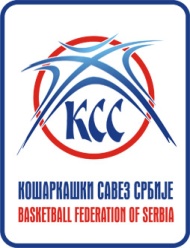 KARATAŠ 12 - 22.06.2017.GODIŠTE:   2003r.b.prezime i imeklubnapomena1Žigić IvanaRadivoj Korać – Beograd2Bošković NađaRadivoj Korać – Beograd3Đoković AdrijanaPartizan 1953 – Beograd 4Bukvić AnjaPartizan 1953 – Beograd5Rosić NevenaRadivoj Korać – Beograd17-22.06.2017.6Marinković AndreaBeko – Beograd 7Hadrik KristinaStara Pazova – Stara Pazova17-22.06.2017.8Boričić JovanaTitel – Titel17-22.06.2017.9Nedeljkov BogdanaTitel – Titel10Kecman IvaČelarevo – Čelarevo11Đalinac SaraŽKA Novi Sad – Novi Sad         12Muratović JelenaTitel – Titel13Marčetić MarinaRuma 92 – Ruma 14Ždrnja SofijaŽKA Novi Sad – Novi Sad         15Sekulić MilicaLoznica – Loznica 16Janković TamaraLjubovija – Ljubovija17Šarić SofijaTrstenik – Trstenik 18Matić AnđelaDuga – Šabac 19Radovanović IvanaJagodina 2001 - Jagodina20Rančić SofijaGimnazijalac – Pirot 21Ilić IvaStudent – Niš22Manojlović TanjaMladost – Bela Palanka23Veličković JanaActavis – Leskovac24Milojević MilaBor – Bor 